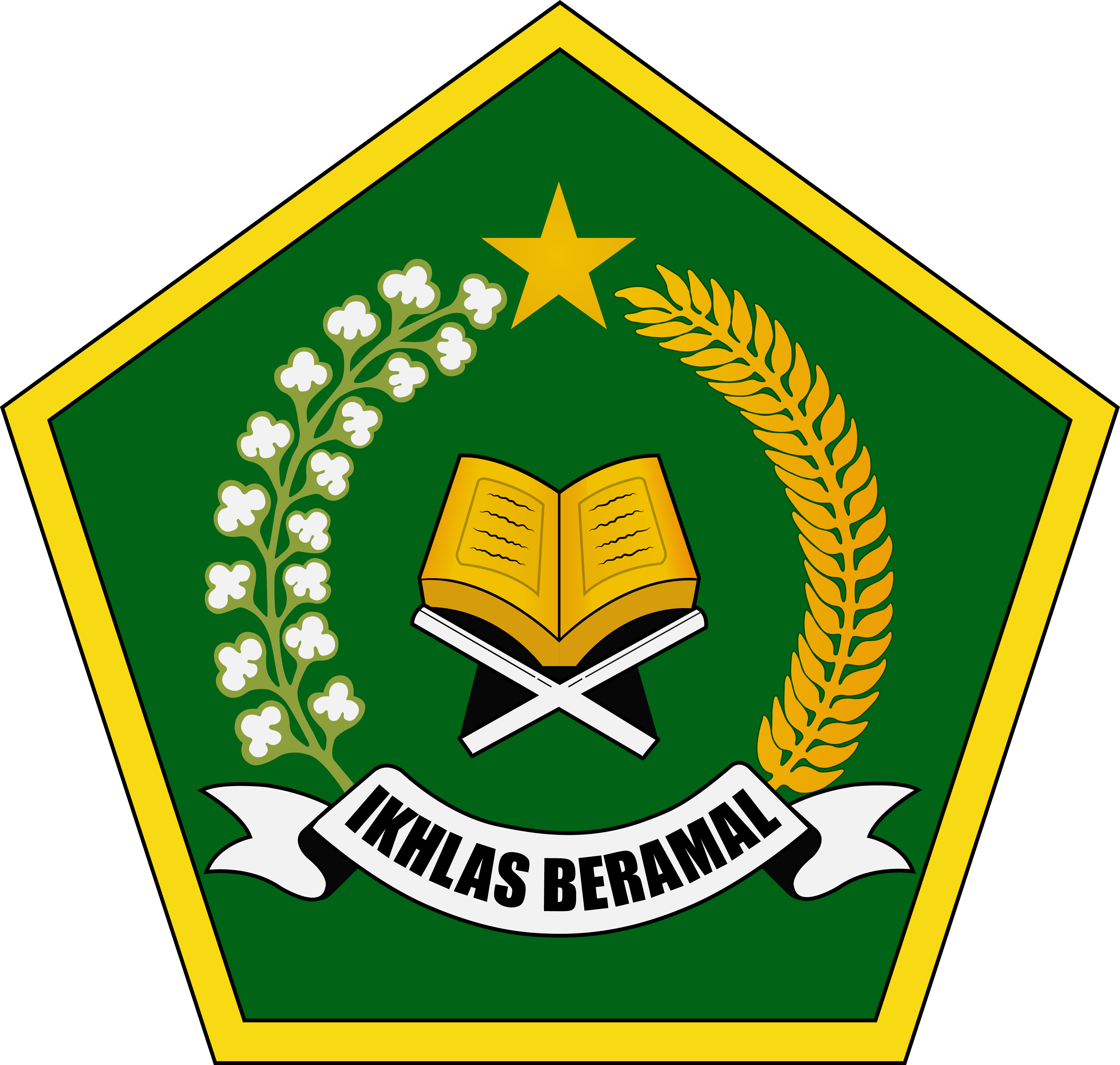 INSTRUMEN PENILAIAN BUKU PENDIDIKAN ANAK USIA DINI (PAUD)PUSAT PENELITIAN DAN PENGEMBANGAN LEKTUR, KHAZANAH KEAGAMAAN DAN MANAJEMEN ORGANISASIBADAN PENELITIAN DAN PENGEMBANGAN DAN PENDIDIKAN DAN PELATIHAN TAHUN 2024PETUNJUK PENGISIAN INSTRUMENSebelum menilai buku, penilai wajib membaca dan memahami terlebih dahulu Juknis, Instrumen, SOP, dan pedoman lain yang telah disediakan pada menu aplikasi penilaian.Untuk menilai buku PAUD, penilai harus membaca dan memahami: Undang-Undang Nomor 3 Tahun 2017 tentang Sistem Perbukuan (Lembaran Negara Republik Indonesia Tahun 2017 Nomor 102).Peraturan Pemerintah Nomor 75 Tahun 2019 tentang Peraturan Pelaksanaan Undang-Undang Nomor 3 Tahun 2017 tentang Sistem Perbukuan.Peraturan Pemerintah Nomor 55 Tahun 2007 tentang Pendidikan Agama dan Pendidikan Keagamaan.Peraturan Menteri Agama Nomor 9 Tahun 2018 tentang Buku Pendidikan Agama.Peraturan Menteri Pendidikan, Kebudayaan, Riset, dan Teknologi Republik Indonesia Nomor 22 Tahun 2022 tentang Standar Mutu Buku, Standar Proses dan Kaidah Pemerolehan Naskah, serta Standar Proses dan Kaidah Penerbitan Buku.Peraturan Menteri Pendidikan, Kebudayaan, Riset, dan Teknologi Republik Indonesia Nomor 25 Tahun 2022 tentang Penilaian Buku Pendidikan.Peraturan Menteri Pendidikan, Kebudayaan, Riset, dan Teknologi Republik Indonesia Nomor 16 Tahun 2023 tentang Norma, Standar, Prosedur, dan Kriteria Perizinan Berusaha untuk Penerbitan Buku.Peraturan Menteri Pendidikan, Kebudayaan, Riset, dan Teknologi Republik Indonesia Nomor 21 Tahun 2023 tentang Penyusunan, Penyediaan, Pendistribusian, dan Penggunaan Buku Pendidikan.Keputusan Kepala BSKAP Nomor 033/H/KR/2022 tahun 2022 tentang Capaian Pembelajaran pada PAUD, Jenjang Pendidikan Dasar, dan Jenjang Pendidikan Menengah Kurikulum Merdeka. KMA Nomor 347 Tahun 2022 tentang Pedoman Implementasi Kurikulum Merdeka pada Madrasah.Keputusan Dirjen Pendis Nomor 3211 tahun 2022 tentang Capaian Pembelajaran Pendidikan Agama Islam dan Bahasa Arab Kurikulum Merdeka Pada Madrasah.Pemberian nilai harus didasari pada fakta kesalahan/kelemahan buku yang terdapat pada tabel setiap aspek penilaian.Skor menggunakan angka 1-4 dengan ketentuan:Skor 4, jika semua komponen terpenuhiSkor 3, jika sebagian besar komponen terpenuhi Skor 2, jika sebagian kecil komponen terpenuhiSkor 1, jika ditemukan elemen yang melanggar norma penulisan seperti plagiasi, atau yang bertentangan dengan nilai dan norma Pancasila; diskriminatif berdasarkan (SARA); dan/atau bias gender); mengandung unsur pornografi; unsur kekerasan, dan ujaran kebencian serta penyimpangan lainnya. Nilai menggunakan angka 0-100 dengan ketentuan:Jika memenuhi semua indikator, rentang nilai = 80-100 (dibaca BAIK SEKALI/BS) Jika sebagian besar indikator terpenuhi, rentang nilai = 60-79 (dibaca BAIK/B) Jika sebagian kecil indikator terpenuhi, rentang nilai = 40-59 (dibaca KURANG/K) Jika semua indikator tidak terpenuhi, rentang nilai = 0-39 (dibaca KURANG SEKALI/KS) Jika di dalam buku ditemukan unsur plagiarisme, maka dapat langsung diberi penilaian ‘tidak layak’. Kriteria plagiasi adalah: Tidak melakukan copy paste satu paragraf atau lebih secara utuh dari internet, menggunakan karya orang lain tanpa mencantumkan sumber; Menggunakan sumber dari website tidak resmi (seperti blog, wikipedia, wordpress, openai, dan sejenisnya);Tidak memparafrasa kalimat (lebih dari 2 baris) sebanyak 10 kali atau lebih tanpa mencantumkan sumber. Jika dalam penilaian ditemukan unsur plagiasi, maka buku tersebut harus dinyatakan tidak layak dalam kolom catatan penilai dan proses penilaian tetap dilanjutkan hingga selesai (sebagai pertanggungjawaban akademik/administratif);Menggunakan Kamus Besar Bahasa Indonesia (KBBI) sebagai referensi utama untuk bahasa baku, diikuti oleh Kamus Istilah Keagamaan (KIK) jika tidak ditemukan di KBBI.Jika menurut penilai dan supervisor materi buku memuat unsur yang bertentangan dengan aspek norma dan nilai kebangsaan, yaitu: 1) bertentangan dengan ideologi negara, 2) mengandung radikalisme/terorisme, dan; 3) memuat unsur pornografi, maka buku dinyatakan tidak layak atau tidak dapat ditoleransi. Kesalahan atau kelemahan buku selain itu dapat ditinjau ulang.INSTRUMEN PENILAIAN BUKU PENDIDIKAN ANAK USIA DINI (PAUD)KODE BUKU	: JUDUL BUKU	:ASPEK ISI/MATERIASPEK PENYAJIAN (KELENGKAPAN) ASPEK BAHASA DAN PENGGUNAAN ISTILAH KEAGAMAAN LAINNYAD. ASPEK GRAFIKA (ILUSTRASI DAN LAYOUT) BUKUTOTAL NILAI Catatan Penilai: ……………………………………………………………………………………………………………………………………………………………………………………………………………………………………………………………………………………………………………………………………………………………………………………………………………………………………………………………………………………………………………………………………………………………………………………………………………………………………………………………………………………………………………………………………………………………………………………………...……………………………………………………………………………………………………………………………………………………………………………………………...Komentar Supervisor: 	………………………………………………………………………………………………………………………………………………………………………………………………………………………………………………………………………………………………………………………………………………………………………………………………………………………………………………………………………………………………………………………………………………………………………………………………………………………………………………………………………………………………………………………………………………………………………………………………………………………………………………………………………………………………………………………………………………………………………………………………NO.KOMPONENINDIKATORPENILAIANHALAMAN (Paragraf/Nomor)DESKRIPSIKESALAHAN/KELEMAHANSARAN PERBAIKAN DAN ALASANSKOR (1-4)1.Syarat Isi/Materi (Norma dan Legalitas)Tidak bertentangan dengan nilai dan norma Pancasila; tidak diskriminatif berdasarkan suku, agama, ras, dan/atau antargolongan (SARA); tidak bias gender; tidak mengandung unsur pornografi, kekerasan, ujaran kebencian, dan penyimpangan lainnya.1.Syarat Isi/Materi (Norma dan Legalitas)Bebas dari unsur plagiarime atau penjiplakan karya lain tanpa mencantumkan sumber (setelah penilai memeriksa buku pdf hasil pindai Turnitin).2.Muatan Isi/MateriCapaian Pembelajaran (CP) sesuai dengan elemen yang disyaratkan.2.Muatan Isi/MateriTujuan Pembelajaran (TP) sesuai dengan CP.2.Muatan Isi/MateriPeta konsep sesuai keluasan materi.2.Muatan Isi/MateriApersepsi relevan dengan materi yang diajarkan.3.Kelayakan Isi/MateriAkomodatif terhadap usia dan tingkat perkembangan peserta didik atau Standar Tingkat Pencapaian Perkembangan Anak (STPPA).3.Kelayakan Isi/MateriAkomodatif terhadap IPTEK, memperhatikan budaya dan kearifan lokal, serta aspek K3L (Kesehatan, Keselamatan, dan Lingkungan).3.Kelayakan Isi/MateriUraian, data, dan informasi sahih, akurat, ilmiah, dan sesuai realitas (real life).3.Kelayakan Isi/MateriMateri, contoh, ilustrasi, dan kegiatan mendukung pengembangan nilai-nilai Profil Pelajar Pancasila, Profil Pelajar Raḥmatan lil-‘Ālamīn (PPRA), inklusivitas, dan Penguatan Moderasi Beragama.4.Kegiatan PembelajaranPembelajaran berbasis kecakapan abad ke-21.4.Kegiatan PembelajaranMengembangkan keterampilan berpikir tingkat tinggi (HOTS).4.Kegiatan PembelajaranBerbasis pada keragaman individu (individual differences) dan  kelompok (membaca, menulis, berdiskusi, dll).4.Kegiatan PembelajaranMendorong interaksi guru dan orang tua.NO.KOMPONENINDIKATORPENILAIANHALAMAN(Paragraf/Nomor)DESKRIPSIKESALAHAN/KELEMAHANSARAN PERBAIKAN DAN ALASANSKOR (1-4)1.Teknik PenyajianSetiap bab/bagaian buku disajikan secara konsisten, sistematis, dan koheren.1.Teknik PenyajianAdaptif terhadap tingkat perkembangan peserta didik.1.Teknik PenyajianAdaptif terhadap perkembangan IPTEK, isu lingkungan, serta budaya dan kearifan lokal.2.Pendukung PenyajianPengantar/prakata/mukadimah informatif;2.Pendukung PenyajianDaftar isi merefleksikan muatan buku;2.Pendukung PenyajianPetunjuk/pedoman penggunaan buku mudah dipahami dan tepat.2.Pendukung PenyajianGlosarium atau indeks lengkap.2.Pendukung PenyajianDaftar rujukan/pustaka relevan.NO.KOMPONENINDIKATOR PENILAIANHALAMAN(Paragraf/Nomor)DESKRIPSIKESALAHAN/ KELEMAHANSARAN PERBAIKAN DAN ALASANSKOR (1-4)1.Lugas, Runtut, Kepaduan Alur Pikira.  Ketepatan, keefektifan, dan kelogisan dalam menyusun kalimat.1.Lugas, Runtut, Kepaduan Alur Pikirb.  Keruntutan dan keterpaduan antar kalimat, paragraf, dan tema/bahasan.1.Lugas, Runtut, Kepaduan Alur Pikirc.  Kesesuaian bahasa/istilah yang digunakan dengan tingkat perkembangan peserta didik.2.Dialogis dan Komunikatifa.  Kemampuan penulis memotivasi pembaca melalui pesan atau informasi.2.Dialogis dan Komunikatifb.  Memandu peserta didik dalam pembelajaran aktif.3.Konsistensi dan Kebakuan Peristilahana.  Konsistensi dalam penggunaan istilah, simbol atau ikon.3.Konsistensi dan Kebakuan Peristilahanb.  Menggunakan bahasa/istilah yang baku.4.344Keakuratan Pengutipan dan Penggunaan Istilah Keagamaana.  Kesesuaian penulisan kutipan (rujukan) suatu karya dengan standar penulisan ilmiah.4.344Keakuratan Pengutipan dan Penggunaan Istilah Keagamaanb.  Kesesuaian dan relevansi kitab suci atau istilah keagamaan (asing) yang dikutip dengan tema atau materi.NO.KOMPONENINDIKATOR PENILAIANHALAMAN(Paragraf/Nomor)DESKRIPSIKESALAHAN/ KELEMAHANSARAN PERBAIKAN DAN ALASANSKOR (1-4)1.Ilustrasi/ GambarKreativitas dan pilihan ilustrasi/gambar memenuhi standar mutu desain grafis.2.DesainPendesainan kover dan isi memenuhi standar mutu kegrafikaan yang mencakup:Kesesuaian format buku (ukuran buku) dan margin;Keakuratan penerapan unsur tipografi (tipe dan jenis font, ukuran font, spasi, dan paragraf);Ketepatan pemilihan warna (hitam-putih), dua warna (duotone), atau warna penuh;Konsistensi penempatan unsur tata letak (judul, subjudul, dan ilustrasi) pada setiap bab.3.Grafika Kualitas cetak dan tampilan elektronik ramah, aman, dan nyaman bagi peserta didik.NO. ASPEK/UNSURBOBOTNILAI (0-100)AKUMULASI  (Bobot x Nilai)AKUMULASI  (Bobot x Nilai)ISI/MATERI30%PENYAJIAN (KELENGKAPAN) 20%BAHASA DAN PENGGUNAAN ISTILAH KEAGAMAAN25%GRAFIKA (ILUSTRASI DAN LAYOUT)25%NILAI AKHIR (Total Nilai Akumulasi)NILAI AKHIR (Total Nilai Akumulasi)NILAI AKHIR (Total Nilai Akumulasi)NILAI AKHIR (Total Nilai Akumulasi)….…………, .......................2024Penilai I(..........................................................)….……., ……….…… 2024Penilai II(…………………………………..)……….…., ...................2024Supervisor(...................................................)